              2022-2023  DENİZ HOCA TAYFA OKULU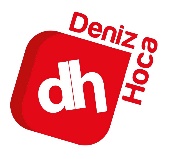 12.SINIF TÜRK DİLİ VE EDEBİYATI 1.DÖNEM 2.YAZILI SORULARI1940’lı yıllarda ve 50’li yılların başlarında açık ve aydınlık şiirler yayımlayan İlhan Berk, 1958’de yayınlanan Galile Denizi’nde çağrışımlara ve soyut bir şiir anlayışına yöneldi. 60’lı yıllara doğru Fazıl Hüsnü Dağlarca soyutlamayı ön plana çıkardı. Sonradan - - - - diye adlandırılacak olan şiir anlayışıyla yazan Cemal Süreya, Cemal Süreya, Ece Ayhan, Kemal Özer, Ülkü Tamer, Sezai Karakoç vb. daha genç şairler 50’li yılların sonunda bu anlayışta kitaplar çıkardı.
1) Bu parçada boş bırakılan yere aşağıdakilerden hangisi getirilebilir? 
A) Mavi hareketi
B) Millî Edebiyat zevk ve anlayışını yansıtan şiir
C) Toplumcu gerçekçi şiir 
D) Saf şiir (Öz şiir)
E) İkinci Yeni Koyun verdi kuzu verdi süt verdi
Yemek verdi ekmek verdi et verdi
Kazma ile döğmeyince kıt verdi
Benim sadık yârim kara topraktır
2) Bu dizelerden yola çıkarak Âşık Veysel ile ilgili, 
I. Hece ölçüsünü kullanır. 
II. Biçim onun için ön plandadır.
III. Anlatımı soyut ve kapalıdır. 
IV. Tabiat konusunu da işlemiştir.
yargılarından hangileri söylenemez?
A) Yalnız I. B) Yalnız II. C) I ve II. D) II ve III. E) III ve IV.3) Aşağıdaki sanatçı eser eşleştirmelerinden hangisi yanlıştır?                                                                                                                                                                                                                           A) Orhan Veli – Kitabe-i Seng-i Mezar
B) Attila İlhan – Ben Sana Mecburum
C) Ahmet Hamdi Tanpınar – Bursa’da Zaman
D) İsmet Özel – Bir Bayrak Rüzgar Bekliyor
E) Nazım Hikmet – Kerem GibiBir garip rüya rengiyle
Uyumuş gibi her şekil
Rüzgârda uçan tüy bile
Benim kadar hafif değil
4) Yukarıdaki dörtlükten hareketle öz (saf) şiir ile ilgili aşağıdakilerden hangisi söylenebilir?                                                                   A) Milli konuların işlenmesi
B) Şekilden çok içeriğe önem verilmesi
C) Edebi sanatlardan, imgelerden yararlanılması
D) Şiirde ahenge önem verilmez.
E) Şiirdeki amacın toplumsal bir mesaj vermek olması5) Aşağıdaki ifadelerin hangisi “millî edebiyat zevk ve anlayışını sürdüren şiir” ile ilgili olamaz?A) Söz oyunları ve süsB) Vatan övgüleriC) Hece ölçüsüD) Sade bir dilE) Kahramanlar6) Aşağıdakilerden hangisi Toplumcu Gerçekçi Şiir özelliği olamaz?A) Serbest ölçüye bağlıdır.
B) Emek, sömürü, başkaldırı, baskı gibi konuları işleme
C) Ağır ve süslü bir dil kullanmaları
D) Rus şair Mayakovski ve Fütürizm’den etkilenme
E) Amaç halkın sorunlarını ve duygularını şiire yansıtmaktır.7) Aşağıdaki dizelerden hangisinin Arif Nihat Asya’ya ait olduğu söylenemez?                                                                  
A) Süslemişler yurdu yer yer...
Ki çocuğun geçer gider
B) Şehitler tepesi boş değil,
Toprağını kahramanlar bekliyor!
C) Sen ki burçlara bayrak olacak kumaştasın
Fatih’in İstanbul’u fethettiği yaştasın
D) Ey mavi göklerin beyaz ve kızıl süsü
Kız kardeşimin gelinliği, şehidimin son örtüsü
E) Ben sana mecburum bilemezsin
Adını mıh gibi aklımda tutuyorumEski şiirin temellerini yıkarken bazı ilkeler ortaya koymuşlar, geleneğin getirdiği kalıplara ve edebi sanatlara sırt çevirmişler, hayal ve tasviri yok saymışlardır. Aynı zamanda şairane söyleyişe karşı olmuşlar, ölçü ve kafiyeyi kapı dışarı etmişler, şiiri İnsanın beş duyusuna değil kafasına hitap eden yani tamamen manadan ibaret’’ basit bir söz sanatı haline getirmek istemişler.
 8) Yukarıda verilen özellikler aşağıdaki şiir anlayışlarından hangisini ifade etmektedir?
A) Milli Edebiyat Anlayışını Sürdüren Şiir
B) Saf Şiir
C) Toplumcu Şiir  
D) İkinci Yeni
E) Garipçiler"Göynünü Şirin'in aşkı sarınca    Yol almış hayatın ufuklarınca,    O hızla dağları Ferhat yarınca    Başlamış akmağa çoban çeşmesi..."
9) Yukarıdaki şiirle ilgili aşağıdakilerden hangisi söylenemez ? 
A) Düz uyak örgüsüne sahiptir. 
B) Hece ölçüsünün 11’li kalıbıyla yazılmıştır. 
C) Milli edebiyat zevk ve anlayışını yansıtır. 
D) Şiirde ahenk unsurlarına yer verilmemiştir.
E) Şiirin nazım birimi dörtlüktür.10) Saf şiir anlayışı, hangi edebiyat akımından etkilenmiştir?A) Dadaizim        B) Sürrealizm     C)Sembolizm  
D) Romantizm   E) ParnasizmŞehir kan kıyametti ayaklarımızda
Gökyüzünü katlayıp bir köşeye koymuştuk
Yıldızlar kaldırımlara dökülmüştü bütün
Hamza bütün parmaklarını ortaya dökmüştü
11) Bu dizeler, İkinci Yeni Şiirine ilişkin aşağıda verilen özelliklerden hangisine örnek oluşturmaz? 
A) Kapalı bir anlatıma başvurma
B) İmgesel anlatımı benimse.
C) Sürrealizmin etkisi
D) Sözcüklerin çağrışım gücünden yararlanma
E) Duyulmadık yeni sözcükler oluşturma12) Aşağıdaki sanatçılardan hangisi "İkinci Yeni Şiiri" şairlerinden değildir?A) Ece Ayhan        B) İlhan Bilge       C) Cemal Süreya
D) Edip Cansever      E) Sezai KarakoçHep bir ağızdan türkü söyleyip
hep beraber sulardan çekmek ağı,
demiri oya gibi işleyip hep beraber,hep beraber sürebilmek toprağı,ballı incirleri hep beraber yiyebilmek…
13) Biçim ve içerik özellikleri göz önünde bulundurulduğunda bu şiir kime ait olabilir?
A) Orhan Şaik Gökyay
B) Nazım Hikmet Ran
C) Cemal Süreya
D) Arif Nihat Asya
E) Necip Fazıl Kısakürek23 yıllık öğretmenlik hayatında çeşitli illerde görev yaptıktan sonra köşe yazarlığı yapmıştır. Şiirlerinde vatan, kahramanlık ve tarih bilinci gibi temaları sıklıkla işleyen şair “Bayrak Şairi” olarak anılır.14) Yukarıda bahsedilen şairimiz kimdir?A) Orhan Şaik Gökyay
B) Necati Yıldırım Gençosmanoğlu
C) Arif Nihat Asya
D) Bekir Sıtkı Erdoğan
E) Necip Fazıl KısakürekVarlık dergisinde yazdığı şiirleriyle dikkat çekti. İlk şiirlerinde hece ölçüsünü kullansa da daha sonraları şiirde geleneğe karşı çıkmıştır. Şiir dilini ve konusunu sıradanlaştırıp günlük yaşamı şiire sokmuştur. Şiiri o kadar sıradanlaştırmış ki bir şiirinde Süleyman Efendi adında birinin nasırını bile şiire dahil etmiştir.15) Yukarıda bahsedilen şair kimdir?A) Melih Cevdet Anday
B) Orhan Veli Kanık
C) Cemal Süreya
D) Oktay Rıfat Horozcu
E) Necip Fazıl KısakürekGüzel dil Türkçe bize,Başka dil gece bizeİstanbul konuşmasıEn saf, en ince bize16) Bu dörtlükle ilgili aşağıdakilerden hangisi çıkarılamaz?A) Mani tipi uyak örgüsü vardır.B) Didaktik şiirin özelliklerini taşımaktadır.C) Milli Edebiyat anlayışını yansıtır.D) Süslü, sanatlı ve kapalı bir anlatım vardır.E) Kelime halinde redife yer verilmiştir.Başka sanat bilmeyiz karşımızda dururkenYazılmamış bir destan gibi Anadolu’muzArkadaş, biz bu yolda türküler tuttururkenSana uğurlar olsun... ayrılıyor yolumuz17) Yukarıdaki şiirle ilgili hangi çıkarım yapılamaz?A) Hece ölçüsünü kullandığıB) Konu olarak Anadolu’yu işlediğiC) Yerli kaynaklara yöneldiğiD) Süslü ve ağrı bir dili savunduğuE) Toplumsal bir sanat anlayışını savunduğuI. Bayrak şairiII. Kaldırımlar şairi III. Yerçekimli Karanfil şairiIV. Üvercinka Şairi18) Hangisi yukarıda adlandırılan şairlerden birisi değildir?
A)Necip Fazıl Kısakürek 
B) Arif Nihat Asya 
C) Cemal Süreya 
D) Edip Cansever 
E) İlhan Berk19) Aşağıdakilerden hangisi Cumhuriyet sonrası halk şairlerinden değildir?
A) Mahzuni Şerif
B) Neşet Ertaş 
C) Murat Çobanoğlu 
D) Sezai Karakoç 
E) Şeref Taşlıova20) Aşağıdaki cümlelerin hangisinde bir yazım yanlışı yoktur?A) Sanatçı, Boğaziçi Üniversitesi Edebiyat Fakültesi’ni bitirmiş.B) Öğretmenler, beş öğrenciye 5’er kitap verdi.C) Kitabımın son halini dün yayın evine verdim.D) Son günlerde artarda gerçekleşen depremler canını sıkmıştı.E) Garip akımı sürrealizmden etkilenmiştir.Eğer eserlerim bu kadar çok okunduysa nedeni süte su katmamış olmamdır.21) Bu cümlede geçen “süte su katmamak” sözünün cümleye kattığı anlam aşağıdakilerin hangisidir?A) Hayatın kötülüklerini aktarmamak.B) Hiçbir şeyin doğallığını bozmamak.C) Çıkarları için eser yazmak.D) Dostlarından beklediği ilgiyi görmemek.E) Bugüne engelleri aşarak gelmek.22) Aşağıda çizili sözcüklerden hangisi terim anlamda kullanılmamıştır?A) Belediye tarafından mahallemize yol yapılıyordu.
B) Ünlü yazarın bu oyunu dört perdeden oluşuyordu.C) Edebiyat dersinden aklımda kalan tek sanat teşhis olmuştu.D) Meseleyi kökten halletmeden kurtulamazsın.E) Tahtaya bir doğru çizerek geometri dersine başladık.23) “Yüzmek” sözcüğü aşağıdaki cümlelerin hangisinde gerçek anlamdadır?A) Evin salonu toz içinde yüzüyordu.B) Bu güzel hayaller içinde yüzüyordu.
C) Karşıya geçmek için derede yüzmek zorunda kalıyorduk.D) O dönemlerde yoksulluk içinde yüzüyorduk.E) O kadar zengindi ki para içinde yüzüyordu.24) Aşağıdaki cümlelerin hangisinde “ki”nin yazılışı ile ilgili bir yanlışlık yapılmıştır?A) Bu kararın sendeki etkisini görmemek mümkün değildi.B) Sınav kağıtlarını okuldaki dolabımda unutmuşum.C) Madem ki biz ikna edemiyoruz, sen ısrar edersin.D) Evdekini bir ara tamire götüreceğim.E) Uyumuyor ki güne güzel başlasın.25) Hangi seçenekte büyük harf yanlış kullanılmıştır?A) Kentin Doğu’sunda daha çok yüksek binalar, Batı’sında gecekondular göze çarpıyordu.B) Doğrusu, Batılılaşma politikası Tanzimat ile başlamıştır.C) Orhan Bey bugün işe gitmedi.D) Kedilerle köpeklerin nasıl dostluk kurabildiklerini Maviş’le Karabaş’ın oynaşmalarına bakarak görebilirler.E) Hukukla ilgili sorunlarınız için Sayın Avukat Hüseyin Can size yardımcı olacak.                  2022-2023 DENİZ HOCA TAYFA OKULU12.SINIF TÜRK DİLİ VE EDEBİYATI 1.DÖNEM 2.YAZILI CEVAPLARI1940’lı yıllarda ve 50’li yılların başlarında açık ve aydınlık şiirler yayımlayan İlhan Berk, 1958’de yayınlanan Galile Denizi’nde çağrışımlara ve soyut bir şiir anlayışına yöneldi. 60’lı yıllara doğru Fazıl Hüsnü Dağlarca soyutlamayı ön plana çıkardı. Sonradan - - - - diye adlandırılacak olan şiir anlayışıyla yazan Cemal Süreya, Cemal Süreya, Ece Ayhan, Kemal Özer, Ülkü Tamer, Sezai Karakoç vb. daha genç şairler 50’li yılların sonunda bu anlayışta kitaplar çıkardı.
1) Bu parçada boş bırakılan yere aşağıdakilerden hangisi getirilebilir? 
A) Mavi hareketi
B) Millî Edebiyat zevk ve anlayışını yansıtan şiir
C) Toplumcu gerçekçi şiir 
D) Saf şiir (Öz şiir)
E) İkinci Yeni Koyun verdi kuzu verdi süt verdi
Yemek verdi ekmek verdi et verdi
Kazma ile döğmeyince kıt verdi
Benim sadık yârim kara topraktır
2) Bu dizelerden yola çıkarak Âşık Veysel ile ilgili, 
I. Hece ölçüsünü kullanır. 
II. Biçim onun için ön plandadır.
III. Anlatımı soyut ve kapalıdır. 
IV. Tabiat konusunu da işlemiştir.
yargılarından hangileri söylenemez?
A) Yalnız I. B) Yalnız II. C) I ve II. D) II ve III. E) III ve IV.3) Aşağıdaki sanatçı eser eşleştirmelerinden hangisi yanlıştır?                                                                                                                                                                                                                           A) Orhan Veli – Kitabe-i Seng-i Mezar
B) Attila İlhan – Ben Sana Mecburum
C) Ahmet Hamdi Tanpınar – Bursa’da Zaman
D) İsmet Özel – Bir Bayrak Rüzgar Bekliyor
E) Nazım Hikmet – Kerem GibiBir garip rüya rengiyle
Uyumuş gibi her şekil
Rüzgârda uçan tüy bile
Benim kadar hafif değil
4) Yukarıdaki dörtlükten hareketle öz (saf) şiir ile ilgili aşağıdakilerden hangisi söylenebilir?                                                                   A) Milli konuların işlenmesi
B) Şekilden çok içeriğe önem verilmesi
C) Edebi sanatlardan, imgelerden yararlanılması
D) Şiirde ahenge önem verilmez.
E) Şiirdeki amacın toplumsal bir mesaj vermek olması5) Aşağıdaki ifadelerin hangisi “millî edebiyat zevk ve anlayışını sürdüren şiir” ile ilgili olamaz?A) Söz oyunları ve süsB) Vatan övgüleriC) Hece ölçüsüD) Sade bir dilE) Kahramanlar6) Aşağıdakilerden hangisi Toplumcu Gerçekçi Şiir özelliği olamaz?A) Serbest ölçüye bağlıdır.
B) Emek, sömürü, başkaldırı, baskı gibi konuları işleme
C) Ağır ve süslü bir dil kullanmaları
D) Rus şair Mayakovski ve Fütürizm’den etkilenme
E) Amaç halkın sorunlarını ve duygularını şiire yansıtmaktır.7) Aşağıdaki dizelerden hangisinin Arif Nihat Asya’ya ait olduğu söylenemez?                                                                  
A) Süslemişler yurdu yer yer...
Ki çocuğun geçer gider
B) Şehitler tepesi boş değil,
Toprağını kahramanlar bekliyor!
C) Sen ki burçlara bayrak olacak kumaştasın
Fatih’in İstanbul’u fethettiği yaştasın
D) Ey mavi göklerin beyaz ve kızıl süsü
Kız kardeşimin gelinliği, şehidimin son örtüsü
E) Ben sana mecburum bilemezsin
Adını mıh gibi aklımda tutuyorumEski şiirin temellerini yıkarken bazı ilkeler ortaya koymuşlar, geleneğin getirdiği kalıplara ve edebi sanatlara sırt çevirmişler, hayal ve tasviri yok saymışlardır. Aynı zamanda şairane söyleyişe karşı olmuşlar, ölçü ve kafiyeyi kapı dışarı etmişler, şiiri İnsanın beş duyusuna değil kafasına hitap eden yani tamamen manadan ibaret’’ basit bir söz sanatı haline getirmek istemişler.
 8) Yukarıda verilen özellikler aşağıdaki şiir anlayışlarından hangisini ifade etmektedir?
A) Milli Edebiyat Anlayışını Sürdüren Şiir
B) Saf Şiir
C) Toplumcu Şiir  
D) İkinci Yeni
E) Garipçiler"Göynünü Şirin'in aşkı sarınca    Yol almış hayatın ufuklarınca,    O hızla dağları Ferhat yarınca    Başlamış akmağa çoban çeşmesi..."
9) Yukarıdaki şiirle ilgili aşağıdakilerden hangisi söylenemez ? 
A) Düz uyak örgüsüne sahiptir. 
B) Hece ölçüsünün 11’li kalıbıyla yazılmıştır. 
C) Milli edebiyat zevk ve anlayışını yansıtır. 
D) Şiirde ahenk unsurlarına yer verilmemiştir.
E) Şiirin nazım birimi dörtlüktür.10) Saf şiir anlayışı, hangi edebiyat akımından etkilenmiştir?A) Dadaizim        B) Sürrealizm     C)Sembolizm  
D) Romantizm   E) ParnasizmŞehir kan kıyametti ayaklarımızda
Gökyüzünü katlayıp bir köşeye koymuştuk
Yıldızlar kaldırımlara dökülmüştü bütün
Hamza bütün parmaklarını ortaya dökmüştü
11) Bu dizeler, İkinci Yeni Şiirine ilişkin aşağıda verilen özelliklerden hangisine örnek oluşturmaz? 
A) Kapalı bir anlatıma başvurma
B) İmgesel anlatımı benimse.
C) Sürrealizmin etkisi
D) Sözcüklerin çağrışım gücünden yararlanma
E) Duyulmadık yeni sözcükler oluşturma12) Aşağıdaki sanatçılardan hangisi "İkinci Yeni Şiiri" şairlerinden değildir?A) Ece Ayhan        B) İlhan Bilge       C) Cemal Süreya
D) Edip Cansever      E) Sezai KarakoçHep bir ağızdan türkü söyleyip
hep beraber sulardan çekmek ağı,
demiri oya gibi işleyip hep beraber,hep beraber sürebilmek toprağı,ballı incirleri hep beraber yiyebilmek…
13) Biçim ve içerik özellikleri göz önünde bulundurulduğunda bu şiir kime ait olabilir?
A) Orhan Şaik Gökyay
B) Nazım Hikmet Ran
C) Cemal Süreya
D) Arif Nihat Asya
E) Necip Fazıl Kısakürek23 yıllık öğretmenlik hayatında çeşitli illerde görev yaptıktan sonra köşe yazarlığı yapmıştır. Şiirlerinde vatan, kahramanlık ve tarih bilinci gibi temaları sıklıkla işleyen şair “Bayrak Şairi” olarak anılır.14) Yukarıda bahsedilen şairimiz kimdir?A) Orhan Şaik Gökyay
B) Necati Yıldırım Gençosmanoğlu
C) Arif Nihat Asya
D) Bekir Sıtkı Erdoğan
E) Necip Fazıl KısakürekVarlık dergisinde yazdığı şiirleriyle dikkat çekti. İlk şiirlerinde hece ölçüsünü kullansa da daha sonraları şiirde geleneğe karşı çıkmıştır. Şiir dilini ve konusunu sıradanlaştırıp günlük yaşamı şiire sokmuştur. Şiiri o kadar sıradanlaştırmış ki bir şiirinde Süleyman Efendi adında birinin nasırını bile şiire dahil etmiştir.15) Yukarıda bahsedilen şair kimdir?A) Melih Cevdet Anday
B) Orhan Veli Kanık
C) Cemal Süreya
D) Oktay Rıfat Horozcu
E) Necip Fazıl KısakürekGüzel dil Türkçe bize,Başka dil gece bizeİstanbul konuşmasıEn saf, en ince bize16) Bu dörtlükle ilgili aşağıdakilerden hangisi çıkarılamaz?A) Mani tipi uyak örgüsü vardır.B) Didaktik şiirin özelliklerini taşımaktadır.C) Milli Edebiyat anlayışını yansıtır.D) Süslü, sanatlı ve kapalı bir anlatım vardır.E) Kelime halinde redife yer verilmiştir.Başka sanat bilmeyiz karşımızda dururkenYazılmamış bir destan gibi Anadolu’muzArkadaş, biz bu yolda türküler tuttururkenSana uğurlar olsun... ayrılıyor yolumuz17) Yukarıdaki şiirle ilgili hangi çıkarım yapılamaz?A) Hece ölçüsünü kullandığıB) Konu olarak Anadolu’yu işlediğiC) Yerli kaynaklara yöneldiğiD) Süslü ve ağrı bir dili savunduğuE) Toplumsal bir sanat anlayışını savunduğuI. Bayrak şairiII. Kaldırımlar şairi III. Yerçekimli Karanfil şairiIV. Üvercinka Şairi18) Hangisi yukarıda adlandırılan şairlerden birisi değildir?
A)Necip Fazıl Kısakürek 
B) Arif Nihat Asya 
C) Cemal Süreya 
D) Edip Cansever 
E) İlhan Berk19) Aşağıdakilerden hangisi Cumhuriyet sonrası halk şairlerinden değildir?
A) Mahzuni Şerif
B) Neşet Ertaş 
C) Murat Çobanoğlu 
D) Sezai Karakoç 
E) Şeref Taşlıova20) Aşağıdaki cümlelerin hangisinde bir yazım yanlışı yoktur?A) Sanatçı, Boğaziçi Üniversitesi Edebiyat Fakültesi’ni bitirmiş.B) Öğretmenler, beş öğrenciye 5’er kitap verdi.C) Kitabımın son halini dün yayın evine verdim.D) Son günlerde artarda gerçekleşen depremler canını sıkmıştı.E) Garip akımı sürrealizmden etkilenmiştir.Eğer eserlerim bu kadar çok okunduysa nedeni süte su katmamış olmamdır.21) Bu cümlede geçen “süte su katmamak” sözünün cümleye kattığı anlam aşağıdakilerin hangisidir?A) Hayatın kötülüklerini aktarmamak.B) Hiçbir şeyin doğallığını bozmamak.C) Çıkarları için eser yazmak.D) Dostlarından beklediği ilgiyi görmemek.E) Bugüne engelleri aşarak gelmek.22) Aşağıda çizili sözcüklerden hangisi terim anlamda kullanılmamıştır?A) Belediye tarafından mahallemize yol yapılıyordu.
B) Ünlü yazarın bu oyunu dört perdeden oluşuyordu.C) Edebiyat dersinden aklımda kalan tek sanat teşhis olmuştu.D) Meseleyi kökten halletmeden kurtulamazsın.E) Tahtaya bir doğru çizerek geometri dersine başladık.23) “Yüzmek” sözcüğü aşağıdaki cümlelerin hangisinde gerçek anlamdadır?A) Evin salonu toz içinde yüzüyordu.B) Bu güzel hayaller içinde yüzüyordu.
C) Karşıya geçmek için derede yüzmek zorunda kalıyorduk.D) O dönemlerde yoksulluk içinde yüzüyorduk.E) O kadar zengindi ki para içinde yüzüyordu.24) Aşağıdaki cümlelerin hangisinde “ki”nin yazılışı ile ilgili bir yanlışlık yapılmıştır?A) Bu kararın sendeki etkisini görmemek mümkün değildi.B) Sınav kağıtlarını okuldaki dolabımda unutmuşum.C) Madem ki biz ikna edemiyoruz, sen ısrar edersin.D) Evdekini bir ara tamire götüreceğim.E) Uyumuyor ki güne güzel başlasın.25) Hangi seçenekte büyük harf yanlış kullanılmıştır?A) Kentin Doğu’sunda daha çok yüksek binalar, Batı’sında gecekondular göze çarpıyordu.B) Doğrusu, Batılılaşma politikası Tanzimat ile başlamıştır.C) Orhan Bey bugün işe gitmedi.D) Kedilerle köpeklerin nasıl dostluk kurabildiklerini Maviş’le Karabaş’ın oynaşmalarına bakarak görebilirler.E) Hukukla ilgili sorunlarınız için Sayın Avukat Hüseyin Can size yardımcı olacak.